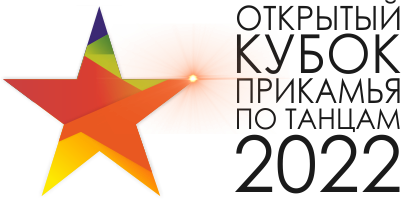 ПоложениеОрганизаторы: Администрация города ПермиCеть танцевальных студий Академии танца “2dance”Дата проведения: 20 марта 2022
Место проведения: г. Пермь, ул. Куйбышева, 140 - Пермский городской дворец культуры им. М.И. КалининаТанцевальные дисциплины:DANCING SHOWSTREET DANCEСОВРЕМЕННАЯ ХОРЕОРГАФИЯЭСТРАДНЫЙ ТАНЕЦКЛАССИЧЕСКИЙ ТАНЕЦBACHATASALSACARRIBEAN SHOWBREAKINGВозврастные категории*:Бэйби (3-6 лет)Дети 1 (7-9 лет)Дети 2 (10-12 лет)Юниоры 1 (13-14 лет)Юниоры 2 (15-16 лет)Взрослые (17 лет и старше)Сеньоры (50 и старше)*для всех дисциплин, кроме Breaking.Для подтверждения участия в номинации потребуется документ, подтверждающий возраст участника.Отклонение в возрасте разрешается для команд, только если 1 из участников относится к следующей по порядку возрастной категории.Например, команда из 7 человек -шесть участников возрастной категории “Бэйби” и один участник категории “Дети” может выступать в категории Бэйби. Количество участников*Соло - личное первенство, время исполнения до 2,5 минут.Дуэты - группа, численностью два человека, пол участников не оговаривается, время исполнения до 3 минут.Пары - два участника, мужского и женского пола.Малые группы - группа, численностью 3- 8 человек, пол участников не оговаривается, время исполнения до 3,5 минут.Команды - группа, численностью от 9 человек, пол участников не оговаривается, время исполнения до 4 минут.*для всех дисциплин, кроме Breaking.При количестве команд меньше трех, команды могут объединяться с соседней возрастной категорией. Правило действует во всех дисциплинах. Уровень танцоров:RISING STARS*/ Начинающие,  до 1 года танцевания – выступление происходит без тренераOPEN /все уровни танцевания.

ТОЛЬКО ДЛЯ SOCIAL DANCE:
BEGINNERS/ Начинающие,  до 1 года танцевания.INTERMEDIATE/ Продолжающие, от  1 года танцевания. Танцоры не ведущие тренерскую деятельность.ADVANCE (для social dance)- профессиональные танцоры, преподаватели.
*команда, зарегистрированная в номинацию RISING STARS имеет право с этой же хореографией выступить в категории OPEN.При количестве команд/участников первого уровня меньше трех, команды/участники объединяются со вторым уровнем. Правило действует во всех дисциплинах.Танцевальные категории:SHOW - заранее подготовленный шоу номер в командном исполнении.LADIES SHOW - заранее подготовленный шоу номер в командном исполнении только девушек.SHOWCASE - заранее подготовленный шоу номер в исполнении одной пары. Участники танцуют шоу, соответствующее танцевальным стилям дисциплины. Регистрация только в паре.PRO-AM STRICTLY - пары: «профессионал» + «любитель», импровизация со своим партнером/шей, БЕЗ смены пар. Номинация призвана подчеркнуть навыки импровизации с заранее выбранным партнером. Участники танцуют импровизацию только в своих парах под музыку организаторов. Оценивается пара. Регистрация возможна только парами.JnJ - импровизация со сменой партнера/ши. Номинация призвана подчеркнуть навыки импровизации. Путем жеребьевки формируются пары. В каждом туре происходит по 2 или 3 жеребьевки, оцениваются отдельно партнер и отдельно партнерша.Предварительная регистрация: Проходит до 17 марта 2021г. Заявку можно заполнить, перейдя по ссылке: http://danceoffice.online/events/66/info?ds=social
	Оплату можно произвести только на официальный источник «Кубка Прикамья»:В НАЗНАЧЕНИИ ПЛАТЕЖА ОБЯЗАТЕЛЬНО УКАЗЫВАТЬ НОМИНАЦИЮ И НАЗВАНИЕ КОМАНДЫ!Оплаченные взносы за участие менее чем за 30 календарных дней не возвращаются.ОБРАТИТЕ ВНИМАНИЕ! На мероприятии будет строго отслеживаться временной регламент. Все танцевальные номера должны укладываться в указанное в правилах время.Оргкомитет конкурса:Координатор проекта:                      Анна Тихонова  +79082716531 kubok59@yandex.ru Начало мероприятия: 10:00 - 12:00 – Первое отделение.  Отборочные туры, финалы. Награждение		                          12:00 - 14:00 – Второе отделение.  Отборочные туры, финалы. Награждение	                                      14:00 - 17:00 – Третье отделение.  Отборочные туры, финалы. Награждение                                                  18:00 - 21:00 – Четвертое отделение. Отборочные туры, финалы. Награждение*Награждение после каждого отделения!
Программа уточняется.Судьи соревнований: Состав уточняется.Награждение: Кубки для призеров, медали, памятные дипломы* и призы для призеров и финалистов всех номинаций. *дипломы выдаются в номинациях соло и дуэты каждому участнику, в командных номинациях - один на команду. По запросу, в электронном виде на почту, можно получить дипломы в необходимом количестве.Бронирование гостиницы, трансфера (встреча участников):  Анна Тихонова  +79082716531 kubok59@yandex.ru Стоимость входного билета:300 руб.ОБЩИЕ ПРАВИЛА УЧАСТИЯДорогие руководители, просьба внимательно  ознакомиться с правилами. В случае нарушений одного из пунктов, по решению главного судьи, участники могут быть дисквалифицированы.В фонограмме недопустимо использование нецензурных слов, а так же фраз, призывающих к насилию, к расовой дискриминации или фраз, которые могут задеть честь и достоинство кого-либо.В детских коллективах недопустимо использовать «взрослые» движения, содержащие эротический или другой, не соответствующий возрасту, смысл.Классический танец
1. Танцевальные направления: классический балет. 2. Выступление может включать театральные элементы и элементы разных танцевальных направлений. 
4. Акробатика (Acrobatic Movements): Разрешено, умеренная. 
5. Поднятия/падения: Разрешены. 6. Реквизит: Разрешено, предварительно обговаривается с организаторами соревнований. 
7. Оценка: Оценивается музыкальность, разнообразие танца, оригинальность всего представления и индивидуальная хореография. Очень важно представлять гармонию танца, музыки, идею постановки хореографии, костюма и реквизитов как общий образ, который будет оцениваться в этом танце.Dancing ShowТанцевальные направления: все (vogue, reggaeton, waacking, go-go, dancehall, jazz-funk, twerk, сaribbean, high heels, strip, frame up strip, salsa, bachata, zouk, kizomba и др.) Выступление может включать одну форму или состоять из двух и более стилей, а также может включать театральные элементы и элементы разных танцевальных направлений.Акробатика (AcrobaticMovements): Разрешено, умеренная.Поднятия/падения: Разрешены. Реквизит: Разрешено, но не больших размеров, предварительно обговаривается с организаторами соревнований.Оценка: Оценивается музыкальность, разнообразие танца, оригинальность всего представления и индивидуальная хореография, имидж. Очень важно представлять гармонию танца, музыки, идею постановки хореографии, костюма и реквизитов как общий образ, который будет оцениваться в этом танце. Street DanceТанцевальные направления: (hip-hop, house, R&B, breaking, locking, popping, крамп и др. уличные направления) Выступление может включать одну форму или состоять из двух и более стилей, а также может включать театральные элементы и элементы разных танцевальных направлений.Акробатика (AcrobaticMovements): Разрешено, умеренная.Поднятия/падения: Разрешены. Реквизит: Разрешено, но небольших размеров, предварительно обговаривается с организаторами соревнований.Оценка: Оценивается музыкальность, разнообразие танца, оригинальность всего представления и индивидуальная хореография. Очень важно представлять гармонию танца, музыки, идею постановки хореографии, костюма и реквизитов как общий образ, который будет оцениваться в этом танце. Современная хореографияТанцевальные направления: модерн, contemporarydance, джаз-модерн, свободная пластика.Выступление может включать одну форму или состоять из двух и более стилей, а также может включать театральные элементы и элементы разных танцевальных направлений. Акробатика (AcrobaticMovements): Разрешено, умеренная.Поднятия/падения: Разрешены. Реквизит: Разрешено, предварительно обговаривается с организаторами соревнований.Оценка: Оценивается музыкальность, разнообразие танца, оригинальность всего представления и индивидуальная хореография. Очень важно представлять гармонию танца, музыки, идею постановки хореографии, костюма и реквизитов как общий образ, который будет оцениваться в этом танце.Эстрадный танецТанцевальные направления: классический танец; сюжетно-характерный танец во всех разновидностях; народный танец, решенный по схеме построения эстрадного танца. Акробатика (AcrobaticMovements): Разрешено, умеренная.Поднятия/падения: Разрешены. Реквизит: Разрешено, предварительно обговаривается с организаторами соревнований.Оценка: Оценивается музыкальность, разнообразие танца, оригинальность всего представления и индивидуальная хореография. Очень важно представлять гармонию танца, музыки, идею постановки хореографии, костюма и реквизитов как общий образ, который будет оцениваться в этом танце.BACHATA(SALSA) SOLO  импровизация+номер (все возраста)Все стили бачата/сальсаКостюм: стильный кэжуал или специализированный, танцевальный образ. Возможно оформление костюма стразами, различными украшениями.Акробатика: запрещена в общем заходе, разрешена в индивидуальном заходе.Реквизиты: запрещены.Время выступления в заходах составляет 1,5 минуты, которые совпадают с концом музыкального отрывка. Отборочный тур делится по заходам, участники танцуют несколько мелодий на выбор организаторов.В финале 3 выхода: -общий заход-индивидуальный заход: каждый участник танцует отдельно (под свою заранее выбранную мелодию или под музыку организаторов, на выбор). Трэк не более 2 мин. 15 сек.-общий заход.Оценивается каждый танцор в отдельности.  BACHATA(SALSA)  импровизация (все возраста)Все стили бачата/сальсаКостюм: стильный кэжуал или специализированный, танцевальный образ. Возможно оформление костюма стразами, различными украшениями. Акробатика: запрещена.Реквизиты: запрещены.Время выступления в заходах составляет 1,5 минуты, которые совпадают с концом музыкального отрывка. Отборочный тур делится по заходам, участники танцуют несколько мелодий на выбор организаторов.В финале 3 выхода: -общий заход-индивидуальный заход: каждый участник танцует отдельно в формате “джэм” по 30 сек.-общий заход.Оценивается каждый танцор в отдельности. BACHATA(SALSA) JnJ (импровизация участников со сменой партнера под музыку организаторов)Стили: все стили танца бачата/сальса.Регистрация возможна по отдельности (партнеры/партнерши).Костюм: стильный кэжуал или специализированный, танцевальный образ. Возможно оформление костюма стразами, различными украшениями.Поднятия «lifts»: запрещены.Падения «drops»: запрещены.Акробатика (Acrobatic Movements): запрещена.Реквизиты: запрещены.Время выступления в заходах составляет 1,5- 2 мин, которые совпадают с концом  музыкального отрывка. В отборочных турах и в финале пары танцуют под музыку организаторов. В каждом туре проводится 2 или 3 жеребьевки.Оценивается каждый танцор в отдельности. Победителями номинации будут выбраны один партнер и одна партнерша.SHOW/ LADIES SHOW (команды)Стиль: все стили танца бачата/сальса. Может включать и другие танцевальные направление, но не более 30% от всего выступления.Костюм: специализированный, танцевальный образ. Возможно оформление костюма стразами, различными украшениями.Поднятия «lifts»: разрешены.Падения «drops»: разрешены.Акробатика (Acrobatic Movements): разрешенаРеквизиты: разрешено использование реквизита, атрибутов, которые легко помещаются в одной руке, являются легкими, безопасными, быстро и легко убираются с площадки и незагрязняют поверхность сцены. Рекомендуем участникам очень тщательно подходить к выбору атрибутов и взвешивать, насколько целесообразно их использование в данном номере.Время выступления:
команды - до 4 мин.Оценка: Общий балл строится из 3 критериев: 
Техника (Technic):Мастерство каждого участника, качество выполнения элементов, координация, контроль над телом, скоростью, перемещениями.Сложность хореографии и элементов.Синхронность, общая слаженность коллектива.Композиция (Composition):Музыкальность. Насколько музыкально выполняются элементы, как участники чувствуютмузыку, как хореограф использует музыкальные синкопы, биты, фразы для реализации общей идеи номера, насколько подобранная музыка соответствует используемым стилям и т.д.Использование площадки. Оценивается качество перемещений, использование пространства сцены и 3-х уровней движений, умение держать рисунок и линии.Имидж (Image):Презентация. Умение держать себя на сцене, уверенность участников в своих силах, способность участников «заводить» аудиторию, энергетика участника или коллектива, способность передать гамму чувств, которые предполагает идея номера (таких как драматизм, радость, шутка) и т.д.Эмоциональность. Работа с аудиторией, как участники взаимодействуют с аудиторией и могут вызвать эмоциональный отклик у зрителей (смех, аплодисменты, одобрительный крики, восторг, грусть и т.д.), а также судьи оценивают, насколько запоминающимся был номер.Креативность. Оценивается оригинальность номера, костюмов, уникальность используемых движений и музыкального аккомпанемента, индивидуальность, собственный стиль, необычное начало и конец номера и т.д.Внешний вид танцоров.Breaking Танцевальные направления: breaking. Акробатика (AcrobaticMovements): РазрешеноПоднятия/падения: Разрешены. Реквизит: Разрешено.Оценка: Оценивается музыкальность, разнообразие танца, оригинальность всего представления и индивидуальная хореография. Очень важно представлять гармонию танца, музыки, идею постановки хореографии, костюма и реквизитов как общий образ, который будет оцениваться в этом танце. Пресилекшен – система отбора при которой все участники по приглашению делают по выходу. Судьи отбирают необходимое число участников для батлов. Длительность одного выхода 30-35 секунд.Система 1х1
-одиночное выступление в соответствии с возрастом и номинацией по баттловой системе Команды
-командное выступление от 4 человек до 8 ми в соответствии с возрастом и номинацией по баттловой системеВ дисциплине «брейкинг» соревнуются танцоры мужчины, женщины, юниоры, юниорки, юноши и девушки, мальчики и девочки в формате 1 на 1. В дисциплине «брейкинг - командные соревнования» соревнуются спортсмены мужчины и женщины, юниоры и юниорки, юноши и девушки в количестве 4 и более человек. Техника безопасностиИспользование открытого огня, жидкости или других субстанций, которые могут намочить, повредить или привести пол/сцену в небезопасное состояние, запрещено.Запрещается использовать во время выступления животных.Примечание. Организаторы могут вносить дополнения и изменения в данное положение. до 20/02/2022 г.C 20/02/2022 г.C 01/03/2021 г.командные выступления (c чел)500600700малые группы ( с чел)600700800Дуэты/JnJ (с чел)90010501200Соло ( с чел)130015001900Номинации Breaking 400400400